Look Behind the NumbersQuestions about Poverty from the General Social Survey.In the United States, do you think we’re spending too much money on assistance to the poor, too little money, or about the right amount?ALL RESPONSES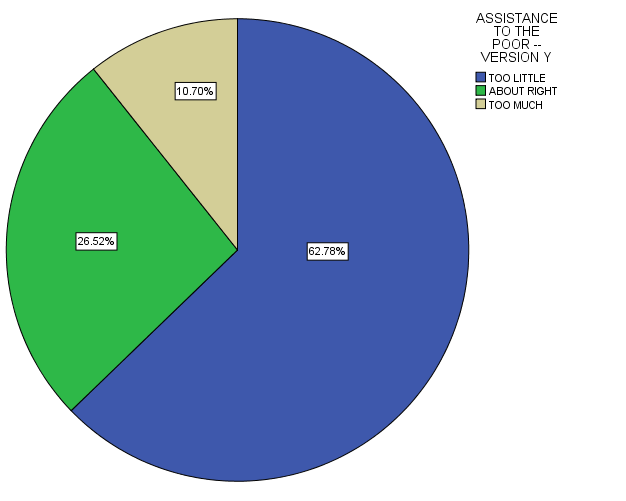 Chart does not reflect the question sent by Lauren, due to previous edit. Please refer to email to Nick and Nathan on May 16 that addressed the error in the data involved in this question.  Question should read, “More than 60% of respondents believe that we are spending too little money on assistance to the poor. What policy changes could that mean for the future? “Should government reduce income difference?BY EDUCATION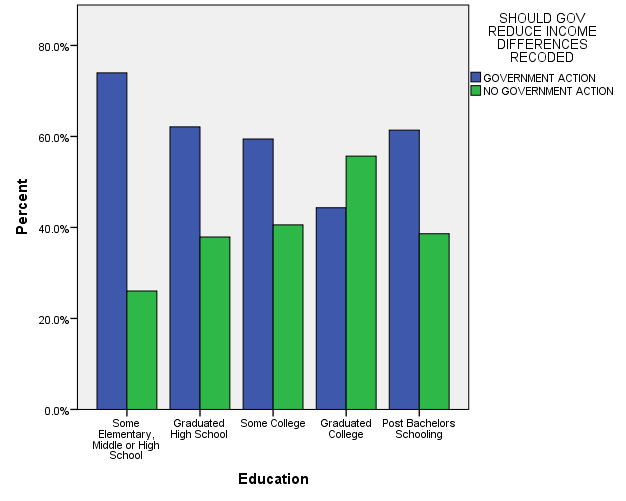 SHOULD GOV REDUCE INCOME DIFFERENCES RECODED * Education CrosstabulationSHOULD GOV REDUCE INCOME DIFFERENCES RECODED * Education CrosstabulationSHOULD GOV REDUCE INCOME DIFFERENCES RECODED * Education CrosstabulationSHOULD GOV REDUCE INCOME DIFFERENCES RECODED * Education CrosstabulationSHOULD GOV REDUCE INCOME DIFFERENCES RECODED * Education CrosstabulationSHOULD GOV REDUCE INCOME DIFFERENCES RECODED * Education CrosstabulationSHOULD GOV REDUCE INCOME DIFFERENCES RECODED * Education CrosstabulationSHOULD GOV REDUCE INCOME DIFFERENCES RECODED * Education CrosstabulationSHOULD GOV REDUCE INCOME DIFFERENCES RECODED * Education CrosstabulationEducationEducationEducationEducationEducationTotalSome Elementary, Middle or High SchoolGraduated High SchoolSome CollegeGraduated CollegePost Bachelors SchoolingTotalSHOULD GOV REDUCE INCOME DIFFERENCES RECODEDGOVERNMENT ACTIONCount1251721708697650SHOULD GOV REDUCE INCOME DIFFERENCES RECODEDGOVERNMENT ACTION% within Education74.0%62.1%59.4%44.3%61.4%60.0%SHOULD GOV REDUCE INCOME DIFFERENCES RECODEDNO GOVERNMENT ACTIONCount4410511610861434SHOULD GOV REDUCE INCOME DIFFERENCES RECODEDNO GOVERNMENT ACTION% within Education26.0%37.9%40.6%55.7%38.6%40.0%TotalTotalCount1692772861941581084TotalTotal% within Education100.0%100.0%100.0%100.0%100.0%100.0%